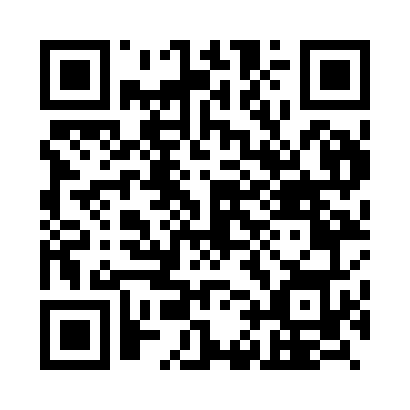 Prayer times for Tripoli, LibyaWed 1 May 2024 - Fri 31 May 2024High Latitude Method: NonePrayer Calculation Method: Egyptian General Authority of SurveyAsar Calculation Method: ShafiPrayer times provided by https://www.salahtimes.comDateDayFajrSunriseDhuhrAsrMaghribIsha1Wed4:406:201:044:457:499:172Thu4:396:191:044:457:509:193Fri4:386:181:044:457:519:204Sat4:376:171:044:457:529:215Sun4:356:161:044:457:529:226Mon4:346:151:044:467:539:237Tue4:336:141:044:467:549:248Wed4:326:131:044:467:559:259Thu4:306:121:044:467:559:2610Fri4:296:121:044:467:569:2711Sat4:286:111:044:467:579:2812Sun4:276:101:044:467:589:2913Mon4:266:091:044:467:589:3014Tue4:256:091:044:467:599:3115Wed4:246:081:044:468:009:3216Thu4:236:071:044:468:009:3317Fri4:226:071:044:468:019:3418Sat4:216:061:044:468:029:3519Sun4:206:051:044:468:029:3620Mon4:196:051:044:468:039:3721Tue4:186:041:044:468:049:3822Wed4:176:041:044:478:059:3923Thu4:166:031:044:478:059:4024Fri4:156:031:044:478:069:4125Sat4:156:021:044:478:079:4226Sun4:146:021:044:478:079:4227Mon4:136:011:044:478:089:4328Tue4:136:011:054:478:089:4429Wed4:126:011:054:478:099:4530Thu4:116:001:054:488:109:4631Fri4:116:001:054:488:109:47